Read 1 Timothy 5:1-16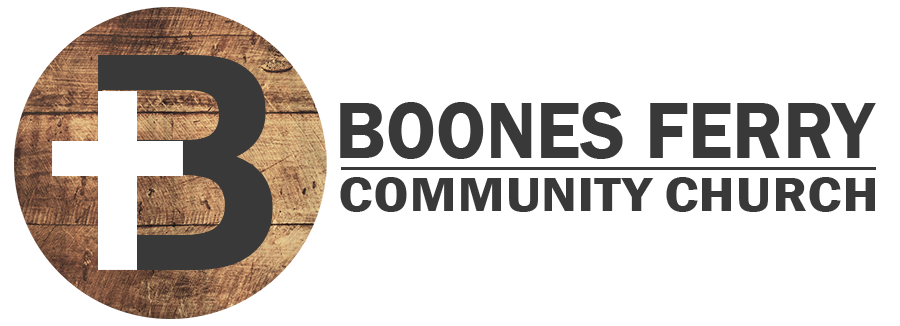 1. What did you learn from the sermon or Word Like Fire? 2. How are we to think of fellow Christians of different ages and how would you apply verses 1-2 in the church? Are there any limitations to this where it no longer applies? 3. If you had to summarize Paul's goal in teaching about widows in 3-16, what would it be? How would this potentially apply to other groups with needs, at least in principle? 4. Who has the first or primary responsibility for taking care of widows and what might be your own role in similar situations? 5. How does the character evaluation of applicants for church financial help fly in the face of secular understanding of generosity? 6. What do you think Paul means about not enrolling younger widows because they will remarry and in so doing abandon their faith? 7.  How are the values godly widows are devoted to, as well as the vices they refrain from convicting to you personally? Prayer Focus: Let's pray that we would be wise and generous in our financial care for this in need.